                                                                           Escola Municipal de Educação Básica Augustinho Marcon                                                                           Catanduvas(SC), setembro de 2020.                                                                           Diretora: Tatiana M. B. Menegat.                                                                                                                                                                                                  Assessora Técnica-Pedagógica: Maristela Apª. B. Baraúna.                                                                           Assessora Técnica-Administrativa: Margarete P. Dutra.                                                                                                                                                              Professora: Jaqueline Demartini                                                                            4º anoATIVIDADE DE INGLÊS - 4º ANO – 07/09 A 11/09          Catanduvas, September 08th 2020                                                                    4º ano VespertinoToday is Tuesday Catanduvas, September 10th 2020Today is Thursday                                      4º ano MatutinoThe time – As horas Observe o relógio e leia com atenção os Numbers de 1 a 12 que usamos para indicar as horas em Inglês.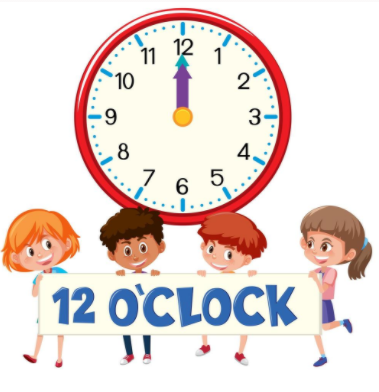 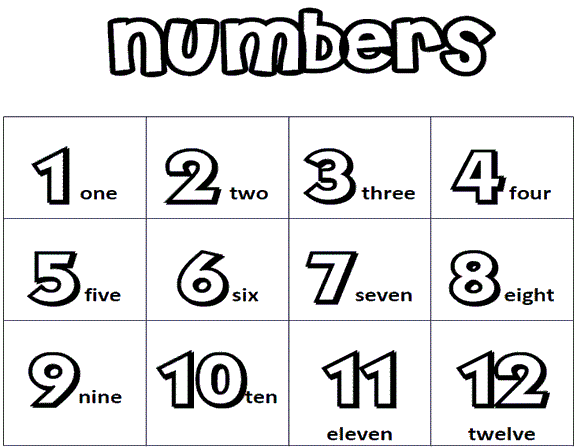 Vamos ver um vídeo e cantar uma música as sobre as Horas – Time!Learn to Tell Time: https://www.youtube.com/watch?v=EIxaxnageToTell the Time Song: https://www.youtube.com/watch?v=K5q65e_E-osATIVIDADE 1 – Observe os relógios e ligue – os com as horas correspondentes.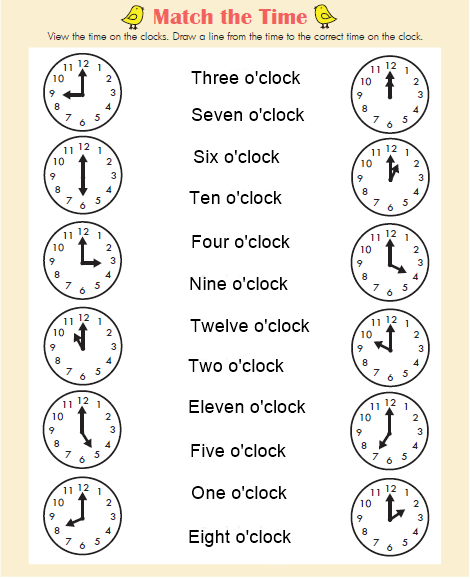 